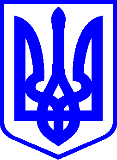 КИЇВСЬКА МІСЬКА РАДАХ СЕСІЯ VIII СКЛИКАННЯРІШЕННЯ  	____________№_______________                                                                                                                        Проєкт 	Про затвердження списку присяжних Дарницького  районного  суду міста КиєваВідповідно до статей 64, 65 Закону України «Про судоустрій і статус суддів», враховуючи подання Територіального управління Державної судової адміністрації України в місті Києві від 10.12.2019 №1-2336/19, з метою формування списку присяжних Дарницького районного суду міста Києва для забезпечення розгляду судових справ з дотриманням процесуальних вимог чинного законодавства України, Київська міська радаВИРІШИЛА:        1. Затвердити список присяжних Дарницького районного суду міста Києва згідно з додатком до цього рішення.        2. Визнати такими, що втратили чинність:        - рішення Київської міської ради від 16.03.2017 року № 5/2227 «Про затвердження списку присяжних Дарницького районного суду міста Києва»;        - рішення Київської міської ради від 22.06.2017 року № 625/2787 «Про внесення змін до рішення Київської міської ради від 16.03.2017 року № 5/2227 «Про затвердження списку присяжних Дарницького районного суду міста Києва»;        - рішення Київської міської ради від 21.11.2017 року № 524/3531 «Про внесення змін до рішення Київської міської ради від 16.03.2017 року № 5/2227 «Про затвердження списку присяжних Дарницького районного суду міста Києва»;        - рішення Київської міської ради від 26.06.2018 року № 988/5052 «Про внесення змін до рішення Київської міської ради від 16.03.2017 року № 5/2227 «Про затвердження списку присяжних Дарницького районного суду міста Києва»;        - рішення Київської міської ради від 28.02.2019 року № 174/6830 «Про внесення змін у додаток до рішення Київської міської ради від 16.03.2017 року №5/2227 «Про затвердження списку присяжних Дарницького районного суду міста Києва»;- рішення Київської міської ради від 14.11.2019 року № 226/7799 «Про внесення змін у додаток до рішення Київської міської ради від 16.03.2017 року №5/2227 «Про затвердження списку присяжних Дарницького районного суду міста Києва».        3. Оприлюднити це рішення відповідно до вимог чинного законодавства України.4. Контроль за виконанням цього рішення покласти на постійну комісію Київської міської ради з питань дотримання законності, правопорядку та запобігання корупції.Київський міський голова					Віталій КЛИЧКОПОДАННЯ:Голова постійної комісіїКиївської міської ради з питань дотримання законності, правопорядкута запобігання корупції	                                                              Олег БОНДАРЧУКСекретар постійної комісіїКиївської міської ради з питань дотримання законності, правопорядку та запобігання корупції			                                            Олександр КОЗЯР	                                              ПОГОДЖЕНО:Начальник управління правовогозабезпечення діяльностіКиївської міської ради                                                                   Ганна ГАРШИНАДодатокдо рішення Київської міської ради________________№_____________Список присяжних Дарницького районного суду міста КиєваБоєправ Олена Костянтинівна  Гринь Лариса Миколаївна  Д’яков Сергій Валерійович  Заєць Євген Якович  Камінська Жанна Олегівна  Кременєва Ольга Адамівна  Кулик Юрій Миколайович  Кухарчук Ірина Іванівна  Кущенко Галина Володимирівна  Лига Олександра Іванівна  Малишева Інесса Вікторівна  Малишев Петро Петрович  Малютін Руслан Петрович  Ободовський Віктор Борисович  Потапко Оксана Павлівна  Радзієвська Катерина Миколаївна Сіваш Вікторія Петрівна  Сютікова Лідія Леонідівна  Шаповалов Олександр Анатолійович  Широков Сергій Ростиславович  Шкурба Світлана Петрівна   Київський міський голова				 Віталій КЛИЧКОПОЯСНЮВАЛЬНА ЗАПИСКАдо проєкту рішення Київської міської ради «Про затвердження списку присяжних Дарницького районного  суду міста  Києва»Обґрунтування необхідності прийняття рішення     Згідно із частиною п’ятою статті 124 Конституції України, народ безпосередньо бере участь у здійсненні правосуддя через присяжних. Частиною першою статті 127 Основного Закону встановлено, що у визначених законом випадках правосуддя здійснюється за участю присяжних.     Відповідно до статті 63 Закону України від 02 червня 2016 року № 1402- VIII «Про судоустрій і статус суддів» (далі – Закон) присяжним є особа, яка вирішує справи у складі суду разом із суддею або залучається до здійснення правосуддя. Даним законом також визначено статус присяжних і вимоги до них.     Відповідно до статті 64 Закону для затвердження списку присяжних територіальне управління Державної судової адміністрації України звертається з поданням до відповідної місцевої ради, що формує і затверджує у кількості, зазначеній у поданні, список громадян, які постійно проживають на території, на яку поширюється юрисдикція відповідного суду, відповідають вимогам статті 65 цього Закону і дали згоду бути присяжними.     Відповідно до частини четвертої статті 64 Закону список присяжних затверджується на три роки і переглядається в разі необхідності для заміни осіб, які вибули зі списку, за поданням територіального управління Державної судової адміністрації України. У зв’язку із закінченням строку повноважень присяжних Дарницького районного суду міста Києва, затверджених рішенням Київської міської ради від 16.03.2017 року № 5/2227, Територіальне управління Державної судової адміністрації України в місті Києві звернулось до Київської міської ради із поданням від 10.12.2019 № 1-2336/19 (вх. від 16.12.2019 №08/30211) про затвердження списків присяжних Дарницького районного суду міста Києва в кількості 25 осіб.      На засіданні постійної комісії Київської міської ради з питань дотримання законності, правопорядку та запобігання корупції (далі – постійна комісія) 24.01.2020 (протокол № 1/102) за дорученням заступника міського голови-секретаря Київської міської ради Володимира Прокопіва розглянуто подання  Територіального управління Державної судової адміністрації України в місті Києві від 10.12.2019 № 1-2336/19.     За результатами розгляду цього питання постійна комісія звернулась до Київського міського голови, голови Київської міської державної адміністрації Віталія Кличка про надання доручення Департаменту суспільних комунікацій виконавчого органу Київської міської ради (Київської міської державної адміністрації) (від 31.01.2020 № 08/291-21вих.) щодо вжиття в межах компетенції заходів з інформування широкого кола громадськості про оголошення Київською міською радою пошуку кандидатів у присяжні, зокрема, Дарницького районного суду міста Києва через засоби масової інформації. Термін подачі документів визначено до 28 лютого 2020 року.     На виконання доручення Київського міського голови Віталія Кличка від 05.02.2020 № 4238 виконавчим органом Київської міської ради (Київською міською державною адміністрацією) інформацію про пошук кандидатів у присяжні Дарницького районного суду міста Києва було висвітлено в газеті «Хрещатик Київ» від 07.02.2020 року № 10, «Радіо Київ-98ФМ» в новинах 07.02.2020, сайті «Вечірній Київ» (https://vechirniy.kyiv.ua/), офіційному порталі Києва (https://kyivcity.gov.ua). Також, відповідні матеріали оприлюднено на офіційному сайті Київської міської ради (https://kmr.gov.ua/).      За дорученням заступника міського голови – секретаря Київської міської ради Володимира Прокопіва на розгляд до постійної комісії надійшла 21 заява від громадян, які виявили бажання стати присяжними Дарницького районного суду міста Києва. Опрацювавши ці звернення з доданими до них документами, постійна комісія підготувала відповідний проєкт рішення Київської міської ради «Про затвердження списку присяжних Дарницького районного суду міста Києва», яким передбачається сформувати та затвердити список присяжних у кількості 21 особи згідно додатку.Мета та завдання прийняття рішенняЦей проєкт рішення Київської міської ради має на меті сформувати та затвердити список присяжних Дарницького районного суду міста Києва у складі 21 особи та частково задовольнити кількісну потребу цього суду у присяжних для забезпечення розгляду судових справ з дотриманням процесуальних вимог чинного законодавства України. Стан нормативно-правової бази у даній сфері правового регулюванняПроект рішення Київської міської ради підготовлено відповідно до  статей 64, 65  Закону України «Про судоустрій і статус суддів».       Фінансово-економічне обґрунтуванняВиконання цього рішення не потребує фінансування.Прогноз соціально-економічних та інших наслідків прийняття рішенняПрийняття рішення Київської міської ради «Про затвердження списку присяжних Дарницького  районного  суду міста  Києва» забезпечить можливість Дарницькому районному суду міста Києва розглядати судові справи з дотриманням процесуальних вимог чинного законодавства України.Доповідач на пленарному засіданніДоповідачем на пленарному засіданні Київської міської ради буде голова постійної комісії Київської міської ради з питань дотримання законності, правопорядку та запобігання корупції – Олег Бондарчук.Голова постійної комісіїКиївської міської ради з питаньдотримання законності, правопорядку 	та запобігання корупції	   				                      Олег БОНДАРЧУК